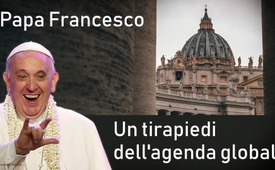 Papa Francesco: un tirapiedi dell'agenda globale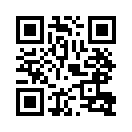 Uno dei compiti principali del Papa è quello di nominare o dimettere importanti funzionari pubblici. Questo gli permette di influenzare gli eventi mondiali. Nel caso di Papa Francesco, si può riconoscere un filo conduttore. È un tirapiedi dell'agenda globale delle Nazioni Unite?Nella Chiesa cattolica è consuetudine che i vescovi offrano le loro dimissioni al compimento del 75° anno di età. Di solito, vengono lasciati in carica per due o tre anni in segno di riconoscenza prima che il Papa accetti le dimissioni. L'11 novembre 2023, tuttavia, il popolare vescovo Joseph Strickland è stato dimesso all'età di soli 65 anni. A differenza di altre diocesi americane, la sua diocesi di Tyler, in Texas, non ha debiti e ha un numero relativamente alto di giovani sacerdoti. Allora perché è stato mandato in pensione dieci anni prima di raggiungere il limite di età?Uno dei compiti principali del Papa è quello di nominare o revocare importanti funzionari. Nel farlo, al di là di tutti i gesti, gli annunci e le rassicurazioni, si può riconoscere un filo conduttore in Papa Francesco che riflette la sua vera posizione sulle questioni all'ordine del giorno delle Nazioni Unite. Questo si può notare non solo nelle sue decisioni sul personale - come vedremo più avanti - ma anche nelle sue seguenti dichiarazioni:Omosessualità: "Io non sono nessuno per giudicarla” (2013)Cambiamento climatico causato dall'uomo: "..possiamo solo aspettarci delle forme vincolanti di transizione energetica che siano [...] facilmente monitorabili." (2023)Migrazione: " ...«le risposte potranno essere frutto solo di un lavoro comune»,
dando vita ad una legislazione globale per le migrazioni."" (2020)Lotta alla pandemia: "Contribuire a far vaccinare la maggior parte delle persone è un atto d'amore". (2021)Papa Francesco installa continuamente i promotori di questa agenda, mentre licenzia uno a uno i suoi critici più accesi. Uno di questi critici è Strickland, che parla contro l'aborto e il riconoscimento delle comunità omosessuali. Di seguito sono riportate una serie di decisioni del Papa in materia di personale che dimostrano quanto fortemente promuova l'agenda globale delle Nazioni Unite.1. Papa Francesco I riguardo sull'aborto e la protezione della vitaSebbene Papa Francesco si sia presentato pubblicamente come oppositore dell'aborto e abbia già etichettato l'aborto come "omicidio", nel 2016 ha licenziato tutti i membri della "Pontificia Accademia per la Vita", fondata per proteggere la vita umana in ogni fase. Nel frattempo, Francesco ha ammesso due chiari sostenitori dell'aborto: l'atea Mariana Mazzucato e il teologo morale e pastorale anglicano Nigel Biggar, che dichiara legittimo l'aborto fino alla 18ª settimana di gravidanza. In questo modo, il Papa sostiene un'agenda delle Nazioni Unite per controllare e ridurre la popolazione mondiale. Con il pretesto del cosiddetto "diritto alla salute riproduttiva", le Nazioni Unite vogliono imporlo in tutto il mondo, tra l'altro, garantendo l'accesso ad "aborti sicuri". Si veda anche: "Riduzione della popolazione pianificata da tempo" [disponibile in inglese, rumeno, russo, tedesco, francese, danese, olandese, ceco e polacco - www.kla.tv/24891] o "Aborti - parte di un programma di riduzione della popolazione?" [disponibile in tedesco, polacco e olandese - www.kla.tv/27094]2. Papa Francesco I sull'ideologia di genere e l' omosessualitàPromuovendo l'ideologia di genere, l'agenda delle Nazioni Unite persegue anche l'obiettivo della riduzione della popolazione, distruggendo la famiglia come nucleo di una società sana. Di conseguenza, l'omosessualità e la molteplicità di genere del movimento LGBTQ vengono promosse ampiamente. Anche il Papa si sta adattando a questa agenda aprendo la Chiesa a persone trans, approvando a fine 2023 il battesimo per transessuali e omosessuali, i quali possono ora essere padrini e testimoni di nozze in chiesa e le coppie gay possono ricevere la benedizione. La posizione del Papa sull'omosessualità si spiega anche con le sue decisioni sul personale. Perché chiunque sia a favore o addirittura coinvolto in abusi omosessuali viene promosso da Papa Francesco e licenziato solo quando non c'è più altra scelta:I vescovi Jozef De Kesel e Matteo Maria Zuppi si erano espressi a favore del riconoscimento dell'omosessualità da parte della Chiesa cattolica. Entrambi sono stati designati da Francesco a ricoprire importanti cariche e sono stati elevati a cardinali.Nel 2017, Francesco aveva nominato Gustavo Óscar Zanchetta, vescovo di Orano, a capo dell'Amministrazione dei beni apostolici in Vaticano, pur sapendo che aveva abusato di tre seminaristi. Nel 2019, Zanchetta è stato accusato e infine condannato a 4 anni e mezzo di carcere per abusi.Nel 2015 il Papa ha nominato vescovo Juan Barros Madrid, nonostante nello stesso anno una vittima gli avesse raccontato personalmente di aver subito abusi in presenza di Barros. Lo destituì solo nel 2018, quando 34 vescovi cileni lo costrinsero a dimettersi in un processo unico nella storia della Chiesa, comminando tutti di dimettersi. L'ufficio del pubblico ministero cileno ha poi aperto un'indagine.Nel 2013, il neoeletto Papa Francesco nominò il cardinale Theodore McCarrick suo consulente per le nomine vescovili negli Stati Uniti, nonostante fosse stato rimosso da arcivescovo di Washington qualche anno prima a causa di accuse di abusi sessuali e interdetto da qualsiasi attività pubblica. Poco prima che Francesco riabilitasse McCarrick, anche il nunzio americano Carlo Maria Viganò aveva confermato le accuse di abusi. Tuttavia, è stato solo quando il New York Times ha rivelato che McCarrick aveva abusato sessualmente di studenti del seminario che Francesco lo ha destituito all'età di 88 anni. Il processo per abusi contro McCarrick è stato archiviato per motivi di età.In contrasto con tutte queste decisioni di Papa Francesco in materia di personale, il cardinale Sarah, che come Strickland difende l'insegnamento della Chiesa sull'omosessualità e sulla famiglia tradizionale, ha ricevuto lo status di emerito [=pensionato] dal Papa quando ha raggiunto il limite di età. Idem Carlo Maria Viganò, che teme per la sua vita da quando ha pubblicato le sue accuse contro il Papa e si tiene nascosto.3. Papa Francesco I riguardo al CovidKla.TV ha ripetutamente mostrato i piani globali dietro alla cosiddetta pandemia Covid e dove stia portando la vaccinazione obbligatoria ad essa associata. In qualità di sovrano dello Stato vaticano, Francesco è stato libero di adottare misure: la sua diocesi di Roma è stata la prima al mondo a vietare tutte le funzioni religiose. Ha reso il Vaticano l'unico Stato al mondo a escludere tutte le persone non vaccinate e a rifiutarsi di pagare i loro stipendi. Francesco ha chiuso un convento benedettino perché le suore si rifiutavano di essere vaccinate e ha licenziato il vescovo Daniel Fernández Torres di Arecibo all'età di 57 anni. Era l'unico vescovo di Porto Rico che si rifiutava di escludere dalle sue chiese i fedeli non vaccinati. Dall'altra parte, Francesco concede al cardinale Schönborn, 79 anni, che ha trasformato la cattedrale di Santo Stefano a Vienna in un centro di vaccinazione, di rimanere in carica nonostante abbia superato da quattro anni l'età della pensione.4. Papa Francesco I e il cambiamento climatico[www.kla.tv/28154 Ecco le ultime scoperte sul cambiamento climatico causato dall'uomo].
La seconda lettera ecologica "LAUDATE DEUM", pubblicata qualche settimana fa, è interamente dedicata al presunto e inconfutabile cambiamento climatico causato dall'uomo. Per combatterlo, Papa Francesco chiede inequivocabilmente interventi massicci nella libertà delle nazioni e delle persone.Il cardinale Müller, che aveva bloccato come inaccettabile la stesura della prima enciclica in quanto responsabile custode della fede, è stato dimesso come tale all'età di 69 anni. Hans Joachim Schellnhuber, che non si definisce cristiano ed è membro del Gruppo intergovernativo di esperti sul cambiamento climatico (IPCC) delle Nazioni Unite, è stato nominato membro a vita della Pontificia Accademia delle Scienze. Nel 2015 è stato coautore della prima eco-enciclopedia nella storia della Chiesa cattolica. È stata la prima volta che la tesi del cambiamento climatico causato dall'uomo ha ricevuto la legittimazione papale.Questa è solo una parte delle decisioni sul personale prese da Papa Francesco. È ovvio che chiunque sia utile all'attuazione dell'agenda delle Nazioni Unite viene mantenuto in carica da Francesco. Anche nel caso di scandali che coinvolgono reati penali, il Papa mantiene la sua mano protettiva su di lui il più a lungo possibile. Per l'agenda dell'ONU, Francesco è apparentemente disposto a tirare su le proprie radici licenziando i vescovi che sono popolari tra i fedeli.È estremamente importante considerare il contesto e le intenzioni dell'Agenda ONU. Nel programma "Funzionario dell’ONU rivela gli oscuri segreti dell’ONU", Kla.TV [www.kla.tv/25381] ha riferito che l'obiettivo finale dell'Agenda 2030 è quello di istituire un governo unico mondiale con leader non eletti. Secondo Calin Georgescu, un alto funzionario delle Nazioni Unite, l’ONU, insieme all'Organizzazione Mondiale della Sanità (OMS) e al Forum Economico Mondiale (WEF) a Davos, costituiscono il cuore di questo governo mondiale. Al di sopra di essi si trova l'oligarchia finanziaria internazionale, che controlla completamente le suddette organizzazioni e opera quindi da dietro le quinte.Il fatto che il Papa stia rischiando la propria integrità e quella della Chiesa per questa agenda significa che è uno strumento e un tirapiedi degli oligarchi finanziari internazionali. Questi ultimi si rivelano ancora una volta come la radice di tutti i cattivi sviluppi a livello mondiale. Smascherare questi tirapiedi in tutti i settori è quindi una priorità assoluta, perché devono essere fermati e chiamati a risponderne.Joseph Strickland ha dichiarato dopo il suo licenziamento:
"Ora è il momento di esporre tutto ciò che è attualmente nascosto e di rendere chiaro tutto ciò che è nascosto. [...] Il mio reato principale, passato e presente, sembra essere sempre stato quello di portare alla luce ciò che altri vogliono tenere nascosto".Cari spettatori, questo appello lo dice chiaramente: è il momento della delucidazione. Ciò che i globalisti temono di più è la verità. Quindi, per favore, contribuite a diffonderla!Aneddoto:La Basilica di Nostra Signora del Rosario si trova nell'arcidiocesi di Buenos Aires. All'ingresso laterale si trova una statua dell'apostolo Pietro. Dopo che l'aureola era già stata persa nel 2018, il 17 dicembre 2023 è stato colpito da un fulmine, nonostante la presenza di parafulmini. La mano destra dell'apostolo, che teneva una chiave, è stata staccata. La cosa curiosa è che il fulmine non solo si è verificato esattamente nel giorno del compleanno dell'attuale Papa Francesco, ma anche nel suo luogo di nascita e nella sua ex diocesi, dove è stato arcivescovo e cardinale. Inoltre, la chiave di San Pietro, tra tutte, è vista come simbolo del potere papale....Forse il cielo starà cercando di dire qualcosa?di jmr.Fonti:Il vescovo Strickland: 
https://katholisches.info/2023/06/26/bischof-joseph-strickland-von-tyler-im-visier-von-santa-marta/
https://www.youtube.com/watch?v=x_OyrY_r2mY
https://de.wikipedia.org/wiki/Joseph_Edward_Strickland

Citazione finale:
https://www.bishopstrickland.com/blog/post/letter-to-the-faithful-november-272023

Migrazione:
https://www.vatican.va/content/francesco/de/encyclicals/documents/papa-francesco_20201003_enciclica-fratelli-tutti.htmlparagrafo 132 
https://www.vatican.va/content/francesco/it/encyclicals/documents/papa-francesco_20201003_enciclica-fratelli-tutti.htmlparagrafo 132 

Aborto:
www.nzz.ch/international/urbi-et-orbi-papst-ruft-zu-frieden-im-nahen-osten-auf-und-nennt-abtreibungen-massaker-an-unschuldigen-ld.1772045
https://katholisches.info/2013/09/20/und-er-weinte-ueber-seinen-papst-papst-franziskus-schweigt-zu-abtreibung-und-homosexualitaet-und-findet-das-gut-so/ht
https://de.wikipedia.org/wiki/P%C3%A4pstliche_Akademie_f%C3%BCr_das_Leben#Kurienreform_2016
https://katholisches.info/2016/11/18/umbau-der-paepstlichen-akademie-fuer-das-leben-mitgliedsstand-wird-zum-jahresende-auf-null-gesetzt/
https://katholisches.info/2017/06/19/akademie-fuer-das-leben-abtreibungsbefuerworter-biggar-direkt-vom-anglikanischen-primas-vorgeschlagen/
https://de.catholicnewsagency.com/news/1988/philosoph-der-abtreibung-befurwortet-zur-papstlichen-akademie-fur-das-leben-berufen
https://katholisches.info/2022/11/08/papst-franziskus-will-mehr-menschlichkeit-und-ernennt-deshalb-eine-abtreibungsbefuerworterin
https://de.catholicnewsagency.com/news/11902/papst-franziskus-beruft-abtreibungsbefurworterin-in-papstliche-akademie-fur-das-leben

Aborto - la strategia dell'ONU per la riduzione della popolazione:
www.die-tagespost.de/politik/un-resolution-fordert-zugang-zu-sicherer-abtreibung-art-231879
w/uno-und-abtreibung/ww.boniface-institute.com/de 
www.konjunktion.info/2023/12/eugenik-die-jahrzehntelangen-bemuehungen-um-eine-reduzierung-der-weltbevoelkerung-durch-die-organisationen-der-vereinten-nationen/?utm_source=mailpoet&utm_medium=email&utm_campaign=www-konjunktion-info-newsletter-einmal-wochentlich_5
https://de.wikipedia.org/wiki/Reproduktive_Gesundheit_und_Reproduktive_Rechte
www.kla.tv/24095
www.kla.tv/27094

ONU e Vaticano sull'ideologia di genere
https://de.wikipedia.org/wiki/Gender-Mainstreaming
https://ifamnews.com/de/un-stellt-liste-von-gegnern-der-gender-ideologie-zusammen
https://www.zeit.de/gesellschaft/2023-11/vatikan-transpersonen-taufe-homosexualitaet-papst-franziskus
https://www.spiegel.de/politik/ausland/resolution-uno-macht-sich-fuer-homosexuelle-stark-a-769033.html

Omosessualità
https://katholisches.info/2013/11/08/parlament-von-illinois-beschliesst-homo-ehe-wegen-papst-franziskus/
https://www.laciviltacattolica.it/articolo/intervista-a-papa-francesco/
https://www.famigliacristiana.it/articolo/l-apertura-del-vaticano-a-trans-e-omosessuali-ecco-cosa-dice-la-teologia.aspx
https://de.wikipedia.org/wiki/Jozef_De_Kesel
https://www.maenner.media/gesellschaft/ausland/Matteo-Maria-Zuppi-kardinal/
https://de.wikipedia.org/wiki/Matteo_Maria_Zuppi
https://de.wikipedia.org/wiki/Gustavo_%C3%93scar_Zanchetta
https://katholisches.info/2019/02/23/neues-dokument-zum-fall-zanchetta-belastet-papst-franziskus
www.spiegel.de/politik/ausland/resolution-uno-macht-sich-fuer-homosexuelle-stark-a-769033.html
www.un.org/depts/german/menschenrechte/erklaerung-lgbt.pdf

Cile:
https://de.wikipedia.org/wiki/Juan_Barros_Madrid
https://en.wikipedia.org/wiki/Karadima_case
https://katholisches.info/2018/02/06/papst-franziskus-wusste-zum-fall-barros-bescheid
https://katholisches.info/2018/01/12/der-fall-karadima-und-seine-folgen/
https://katholisches.info/2018/05/18/paukenschlag-alle-chilenischen-bischoefe-stellen-aemter-zur-verfuegung

McCarrick
https://katholisches.info/2018/10/09/vorsitzender-der-us-bischofskonferenz-erneut-bei-papst-franziskus/
https://katholisches.info/2018/03/19/du-bleibst-dort/
https://katholisches.info/2018/09/13/erzbischof-vigano-fuerchtet-um-sein-leben/
https://en.wikipedia.org/wiki/Theodore_McCarrick
https://katholisches.info/2019/08/28/ein-jahr-danach-das-vigano-dossier/
https://katholisches.info/2017/06/19/kardinal-sarah-kritisiert-homohaeretisches-klima-katechismus-nicht-homo-korrekt-zitieren/
https://katholisches.info/2018/05/23/kardinal-sarah-widersetzt-euch-jedem-gesetz-gegen-die-familie/
www.kla.tv/17507
https://de.wikipedia.org/wiki/Robert_Sarah

Covid:
https://katholisches.info/2021/08/18/papst-franziskus-der-impf-propagandist
https://www.vaticannews.va/it/papa/news/2021-08/videomessaggio-sulle-vaccinazioni.html
https://katholisches.info/2020/03/14/rom-korrigiert-teilweise-die-drastischen-massnahmen
https://www.vaticannews.va/de/vatikan/news/2021-12/vatikan-strengere-corona-regeln-dekret-parolin-impfung-genesung.html
https://www.vaticannews.va/it/vaticano/news/2021-12/nuovo-decreto-covid-regole-ingresso-vaticano.html
https://katholisches.info/2022/03/09/papst-franziskus-entlaesst-mutigen-bischof-der-sich-der-impf-apartheid-widersetzte
https://de.wikipedia.org/wiki/Daniel_Fern%C3%A1ndez_Torres
https://katholisches.info/2022/03/24/benediktinerinnenkloster-wird-geschlossen-weil-ordensfrauen-sich-nicht-impfen-lassen-wollen
https://katholisches.info/2021/11/16/impfstrasse-stephansdom-durch-zu-viele-sonntagsmessen-beeintraechtigt
https://katholisches.info/2020/09/03/papst-franziskus-setzt-auch-2021-auf-social-distancing
https://de.wikipedia.org/wiki/Christoph_Sch%C3%B6nborn

Cambiamento climatico:
https://www.vatican.va/content/francesco/de/apost_exhortations/documents/20231004-laudate-deum.html
https://www.vatican.va/content/francesco/it/apost_exhortations/documents/20231004-laudate-deum.htmlpunto 69
https://katholisches.info/2015/06/10/oeko-enzyklika-laudato-si-wird-am-18-juni-vorgestellt-ipcc-vertreter-sitzt-am-tisch/
https://katholisches.info/2015/06/18/operation-einbindung-der-katholischen-kirche-in-klima-agenda-gelungen-schellnhuber-neues-pas-mitglied/
https://katholisches.info/2015/05/13/die-versenkte-oeko-enzyklika-papst-franziskus-und-seine-baustellen
https://de.wikipedia.org/wiki/Gerhard_Ludwig_M%C3%BCller#Pr%C3%A4fekt_der_Kongregation_f%C3%BCr_die_Glaubenslehre_und_Erhebung_zum_Kardinal
https://de.wikipedia.org/wiki/Hans_Joachim_Schellnhuber#Auszeichnungen_und_Mitgliedschaften

Aneddoto colpo di fulmine:
https://de.rua.gr/2024/01/05/ein-blitz-schlug-in-die-statue-des-apostels-petrus-in-der-ehemaligen-dioezese-von-papst-franziskus-ein
https://catholicvote.org/lighting-strikes-st-peter-statue-on-pope-francis-birthday-internet-lights-uphttps://www.lifesitenews.com/de/news/blitz-peter-statut-papst-franziskus/
https://www.youtube.com/watch?v=63KRxK_In5odal minuto 4:50Anche questo potrebbe interessarti:„Arcivescovo rivela "Great Reset" tramite Covid-19“: www.kla.tv/18083#Piovra - www.kla.tv/Piovra_ITA

#WEF - www.kla.tv/WEF-ita

#FEM - www.kla.tv/FEM-it

#Coronavirus - www.kla.tv/coronavirus-it

#CambiamentoClimatico - Cambiamento climatico - www.kla.tv/cambiamentoclimatico-it

#Pedofilia - www.kla.tv/Pedofilia-it

#Ideologia - www.kla.tv/Ideologia-it

#Agenda2030 - Agenda 2030 - www.kla.tv/agenda2030-it

#Vaticano - www.kla.tv/Vaticano-it

#CarloMariaVigano - Carlo Maria Viganò - www.kla.tv/CarloMariaVigano-itKla.TV – Le altre notizie ... libere – indipendenti – senza censura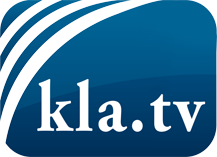 ciò che i media non dovrebbero tacerecose poco sentite, dal popolo, per il popoloinformazioni immancabili in oltre 70 lingue www.kla.tv/itResta sintonizzato!Abbonamento gratuito alla circolare con le ultime notizie: www.kla.tv/abo-itInformazioni per la sicurezza:Purtroppo le voci dissenzienti vengono censurate e soppresse sempre di più. Finché non riportiamo in linea con gli interessi e le ideologie della stampa del sistema, dobbiamo aspettarci che in ogni momento si cerchino pretesti per bloccare o danneggiare Kla.TV.Quindi collegati oggi stesso nella nostra rete indipendente da internet!
Clicca qui: www.kla.tv/vernetzung&lang=itLicenza:    Licenza Creative Commons con attribuzione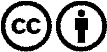 È benvenuta la distribuzione e la rielaborazione con attribuzione! Tuttavia, il materiale non può essere presentato fuori dal suo contesto. È vietato l'utilizzo senza autorizzazione per le istituzioni finanziate con denaro pubblico (Canone Televisivo in Italia, Serafe, GEZ, ecc.). Le violazioni possono essere perseguite penalmente.